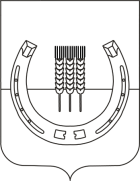 АДМИНИСТРАЦИЯСПАССКОГО СЕЛЬСКОГО ПОСЕЛЕНИЯСПАССКОГО МУНИЦИПАЛЬНОГО РАЙОНАПРИМОРСКОГО КРАЯПОСТАНОВЛЕНИЕ31 августа 2017 года                             с. Спасское                                                       № 128О внесении изменений в отдельные нормативные правовые акты администрации Спасского сельского поселенияРуководствуясь Бюджетным кодексом Российской Федерации, Уставом Спасского сельского поселения, администрация Спасского сельского поселенияПОСТАНОВЛЯЕТ:1. В наименованиях и по тексту муниципальных целевых программ, утверждённых следующими постановлениями:- от 20.06.2016 № 151 «Об утверждении Муниципальной целевой Программы
«Доступная среда для инвалидов в Спасском сельском поселении на 2016–2017 годы»»; - от 05 октября 2015 года № 201 «Об утверждении муниципальной целевой Программы «Дети и молодёжь Спасского сельского поселения на 2016 – 2019 годы»»; - от 05 октября 2015 года № 200 «Об утверждении муниципальной целевой Программы «Развитие физической культуры и спорта в Спасском сельском поселении на 2016 – 2019 годы»;- от 05.10.2015 № 202 «Об утверждении муниципальной целевой Программы «Противодействие коррупции в Спасском сельском поселении на 2016-2018 г.г.»»; - от 09.10.2015 № 212 «Об утверждении муниципальной целевой Программы «Развитие муниципальной службы в администрации Спасского сельского поселения на 2016 – 2018 г. г.»;- от 10 сентября 2015 года № 177 «Об утверждении муниципальной целевой программы  «Развитие торговли в Спасском сельском поселении на 2016-2018 годы» слова «муниципальные целевые программы» заменить словами «муниципальные программы» в соответствующих падежах.2. Настоящее постановление вступает в силу со дня его официального опубликования. 3. Контроль за исполнением настоящего постановления оставляю за собой.Глава администрацииСпасского сельского поселения                                                                           А.В. Деркач